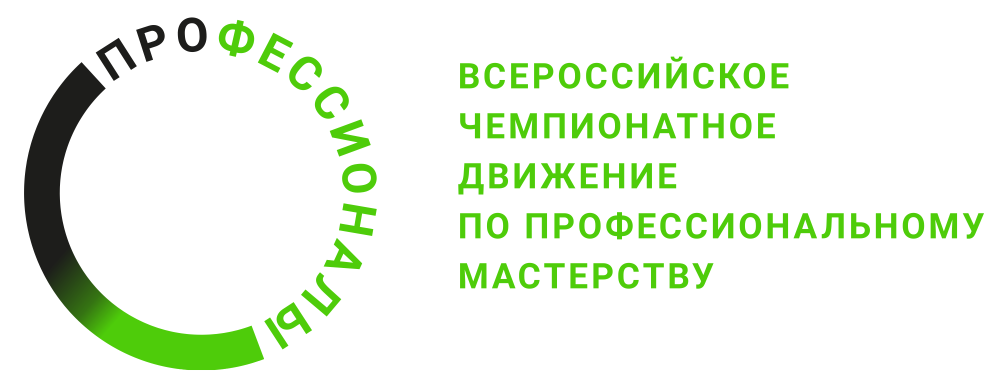 ПЛАН ЗАСТРОЙКИпо компетенции: «Управление экскаватором»Регионального этапа Чемпионата по профессиональному мастерству «Профессионалы» в 2024Модуль «А»                                                                            Модуль «Б»   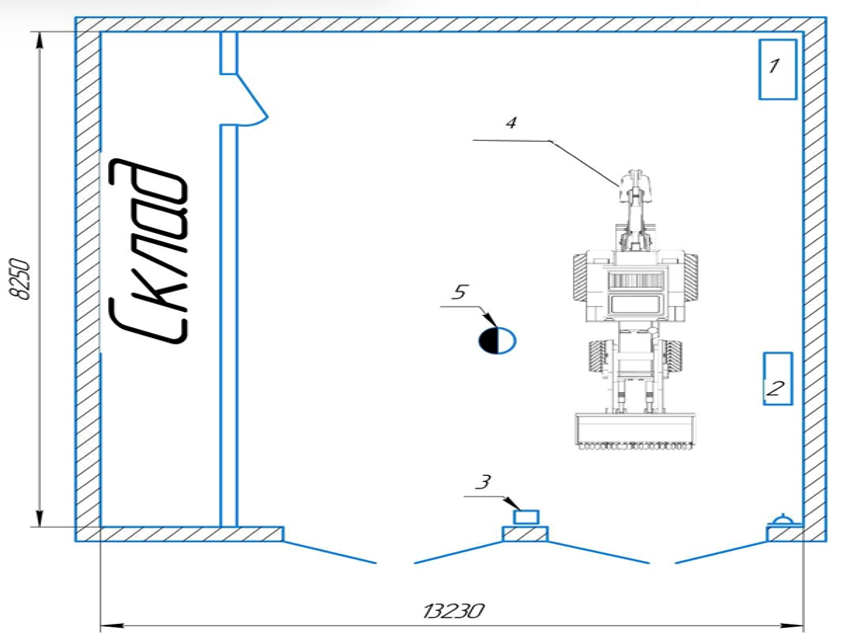 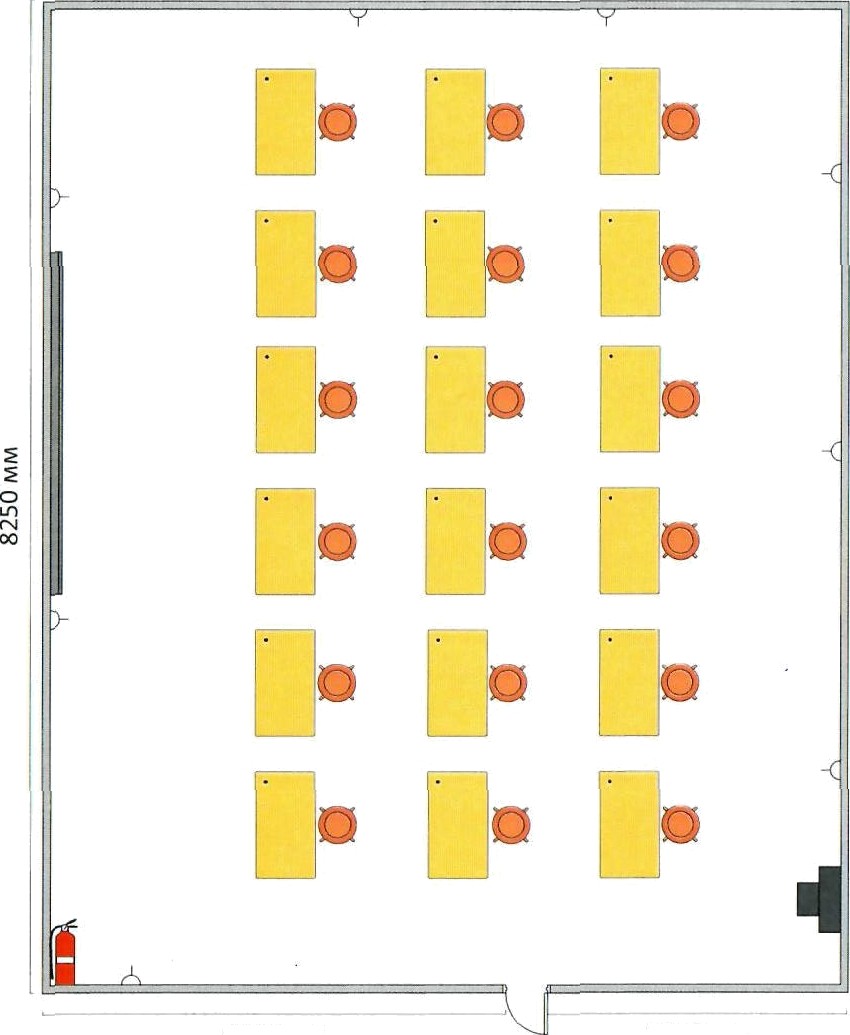 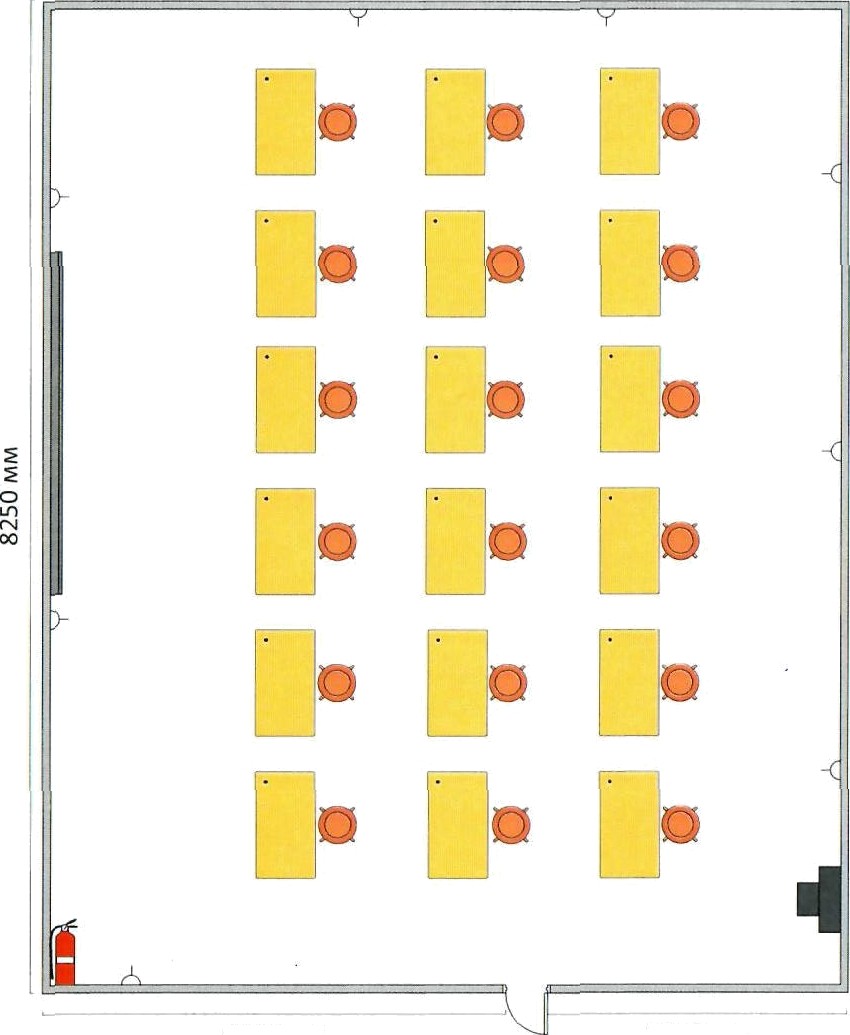 Доска меловая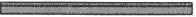 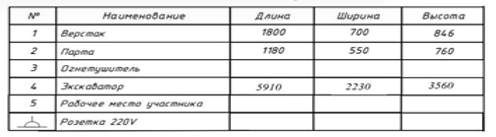 Тепловая пушка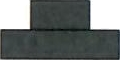 Розетка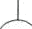 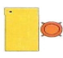 Парта (рабочее место)Модуль «В», «Г»                                                                                                         Модуль «Д»                                                                                                           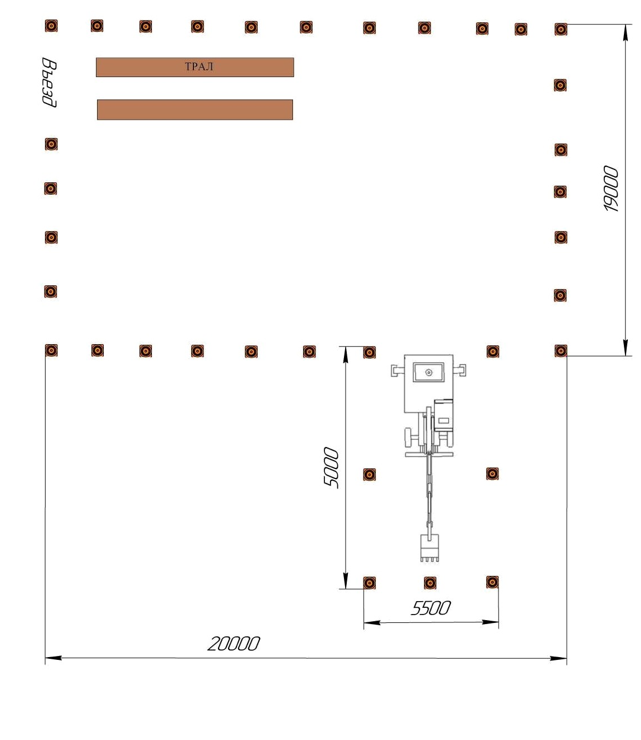 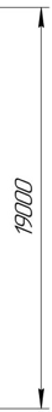 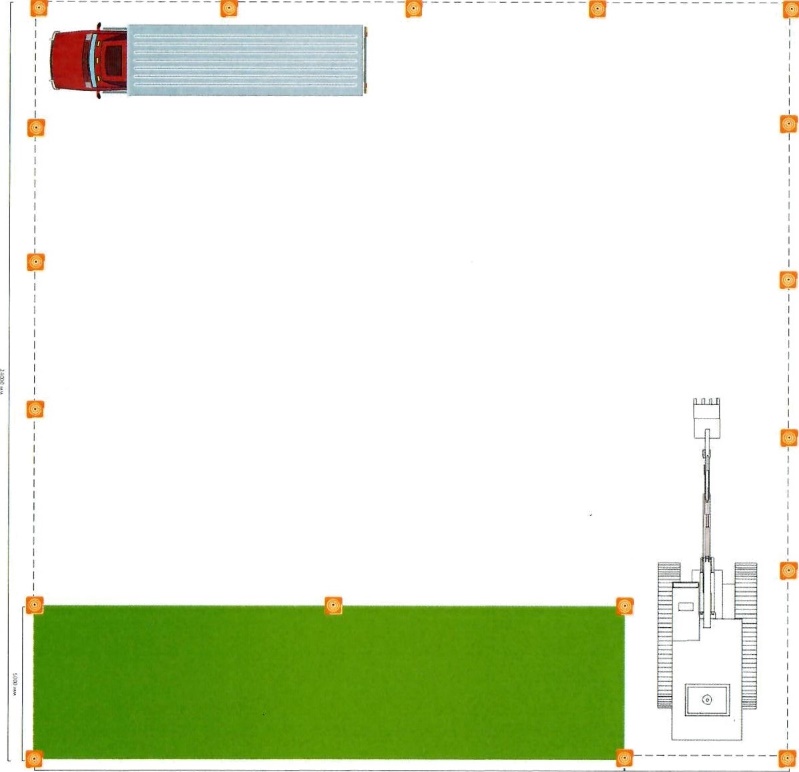 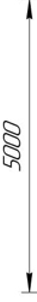 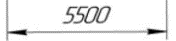 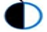 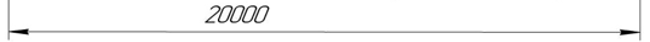 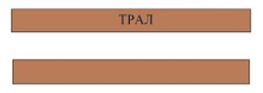 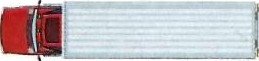          Автомобиль самосвал                                                                                                                                                             Трал (по габаритам экскаватора)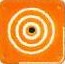 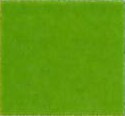 Конус дорожный                                                                                                                                                    ГрунтРабочее место